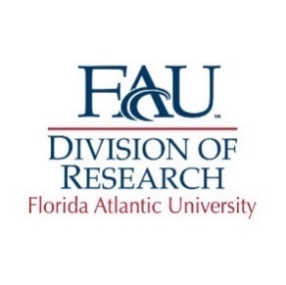 Institutional Biosafety Committee               IBC REGISTRATION APPLICATION FORMInvestigators utilizing biohazardous materials are required to register their work with the FAU IBC.  Biohazardous materials include:  Microorganisms (bacteria, viruses, parasites, fungi, prions and rickettsia) infectious to humans, animals or plants; Biologically active agents (toxins or venoms); Human and nonhuman primate materials (blood, tissue, etc.); Animal materials other than human and nonhuman primates; and Recombinant and synthetic nucleic acid.  Not all work will require review by the full IBC.  Instructions: All Applicants Complete Sections 1-7, and Sections 17-24. Complete all other sections as applicable to your research as outlined in Section 5. Sections 1-4. Project Information PI Information:  Name:  Position/Title:  Department/College:    Department Chair:  Office/Cell Phone #:   Email address:   Project Title:   Funding Information:Will this project be funded by a grant or contract?         No       Yes  (If yes, provide information below)Type of Project:  New          3-Year Renewal (Enter current IBC project #:    )Study Personnel, Training and Medical MonitoringPersonnelPlease indicate the key personnel working on the project.  Provide information on their role in the project. Required Training*The following modules are required for all laboratory personnel on an IBC protocol.  Protocol will not receive approval until all training is completed:Through IBC— (https://about.citiprogram.org/en/course/initial-biosafety-training/)			Initial Biosafety Training, CITIThrough EHS— (http://www.fau.edu/ehs/training/)(	http://www.fau.edu/ehs/training/cmbjtv2.pdf)Please indicate the training modules that have been completed by study personnel:*Please note that additional training may be required, depending upon the research type.  These additional    training modules are listed within the specific sections belowAre personnel enrolled in the EH&S Medical Monitoring Program  No       YesSections 5-7. Project Uses (check all that apply and complete the corresponding sections in the form   Human Research (Gene Therapy/Gene Transfer; Please fill out Section 8)  Recombinant/Synthetic Nucleic Acids (Including Transgenic Rodent Breeding; Please fill out Section 9)  Microorganisms (Please fill out Section 10)  Biological Toxins/Venoms (Please fill out Section 11)  Human/Nonhuman Primate Materials (Please fill out Section 12)  Field Work with Animals (Please fill out Section 13)  Storage of Biological Materials (Please fill out Section 14)LocationPlease provide the location of the work to take place:Project descriptionNon-technical (Lay) Abstract Please describe in lay terms (language that a 12th grader can understand) the background and goals of the projectScientific Research DescriptionPlease outline ALL experimental procedures, practices and manipulations to be performed with hazards (Do not copy/paste from a grant proposal; Identify potential risks (needle sticks, splashes, aerosols, etc.) to personnel and/or environment that are associated with experimental procedures and how these risks will be mitigated).  Do not put in extensive information about animal usage—focus on direct work with the hazards.  If animals are involved in the project, indicate how hazards are administered and what potential risks there are with the animals that receive hazards.  Section 8. Human Research (Gene Therapy/Transfer):You will need to provide the following documents:  Protocol; Investigator’s Brochure; Informed Consent; Lab Manual (SOPs)  Briefly describe the protocol design (number of study subjects, location of treatment administration, number of rounds of therapy and length of follow-up):Please describe the agent being used for therapy:Is this a first-in-human use?    No     YesIf no, please summarize the safety profile of the agent in humans, thus far:Please provide a brief summary of the biosafety concerns related to the use of this agent (pathogenicity, spill/splash/aerosol/needlestick hazards, potential for transmission (horizontal or vertical), genome integration, adventitious infection and environmental implications):Describe the potential staff exposure risks:Provide the controls employed to mitigate these risks:Required Training:  NIH Recombinant DNA Guidelines (https://about.citiprogram.org/en/course/nih-recombinant-dna-guidelines/)Please indicate the personnel on the project that have completed this training:Section 9. Recombinant/Synthetic Nucleic Acids UseRefer to the NIH Guidelines for Research Involving Recombinant or Synthetic Nucleic Acid Molecules (https://osp.od.nih.gov/wp-content/uploads/NIH_Guidelines.html).Required Training:  NIH Recombinant DNA Guidelines Training (https://about.citiprogram.org/en/course/nih-recombinant-dna-guidelines/).Please indicate the personnel on the project that have completed this training:Are you simply breeding transgenic rodents?    No       Yes  (Describe the transgenic rodents below; you can then proceed to section J)What is the source of the nucleic acid sequence (the specific gene(s) that is(are) being cloned, expressed, etc.)?    Nature of the nucleic acid sequence being studiedDescribe the basic functional elements of the recombinant DNA (e.g., is there a specific promoter to direct expression in certain cell types).  Will this element be expressed?  What is your risk assessment for the sequence (e.g., is it potentially harmful--tumor suppressor, oncogene, immunomodulator, etc.)?VectorsList the cloning and delivery vector(s) used (plasmids, viruses, phages, etc.), including selectable marker(s), reporter gene(s), packaging cell line, assay system for detection, quantification, and/or host range of packaged viral vector.  Detail the risk attenuation phenotype (e.g. replication defective, helper virus, potential for reversion, etc.).  If this is a commercially available vector, please list the vendor and specific catalog number.  Recipient organismSpecify the type of organism (virus, bacteria, animal, etc.), species, strain, cell line receiving the nucleic acidIf the recipient organism is an animal, then an IACUC protocol is required.  Is there one in place?    No  (If no, please submit a protocol to the FAU IACUC)       Yes  Will the vector host range be altered?  No       Yes  (Describe below)Will the project use infectious DNA/RNA viruses, defective DNA/RNA viruses, or phages in the presence of helper virus in a tissue culture system?   No       Yes  (Provide details on the pathogenicity, host range, or generation system)Gene EditingAre you using gene editing, genome modification or similar technology (CRISPR, TALENs, zinc fingers,       etc.)    No (If no, please skip to Section I below)      Yes  (If yes, please describe below and continue with the questions in this section)Which organism(s) is(are) being modified? Is the work in cell culture?   No      Yes  (If yes, please list the cells/cell lines here; if human cells/cell lines are used, please also fill out Section 12)Is the work in embryos or germ cell lines?  No      Yes  (If yes, please list the organism(s))Is the work in the whole organism?  No      Yes  (If yes, please list the organism(s))What gene(s) is(are) being modified?What is the function of the gene(s) being modified?What will be the function of the gene(s) following modification?How is the gene editing technology being delivered?CRISPR information:  If you are using CRISPR technologies, please discuss the desired effect of gene editing on the animal or cell line.  You must also address the potential effects due to accidental worker exposure.  If unknown, state that.  Points to consider are:Are the guide RNA (gRNA) and nuclease (Cas 9) on the same plasmid, vector or delivery vehicle?   No     Yes      If yes, can this plasmid, vector or delivery vehicle transfect or infect a human cell and can the gRNA or CRISPR nuclease be expressed in human cells?  Explain below:Is the gRNA sequence specific for animals, humans, or could it affect both?    Animals     Humans       BothWhat is known about off-target effects by your gRNA?  You ARE REQUIRED to perform a Genome Target Scan (GT-Scan)—necessary to determine if there is homology to human DNA and for assessing the risk of potential exposure in the event of an unanticipated incident.  An off-target database is available at:  http://www.rgenome.net/cas-offinder/.  Can the mutation potentially drive through a population?  No     YesWhat should be done in the event of an accidental exposure (e.g., needle stick) to the gene editing system? What safety precautions should be in place for the work?NIH Guidelines CategoryPlease indicate below to which category your research belongs:Section 10. MicroorganismsIdentify and describe microorganisms to be employed by this protocol (This section does not need to be filled out for those using recombinant viral vectors—that information should be included in Section 9).  Please describe your experience working with the agent(s) listed above:Occupational Health     Is the agent being used infectious for humans?       No  (proceed to D)      YesIs the infection associated with replication in humans, or is it abortive (no infectious progeny, i.e., viral            replicons or defective vectors)?          Abortive (proceed to D)        Unknown        Replicative  Can the agent cause disease in healthy humans?       No       Yes       Unknownb.    Can the agent cause disease in immunocompromised humans?       No       Yes       UnknownIs medical surveillance recommended for the agent prior to commencement of work, and/or ongoing during project?       No       Yes     If yes, what type of surveillance is recommended?         Initial       OngoingIs a vaccine available for the agent?       No  (proceed to D)     Yes,       FDA approved        Internationally available          Experimental (IND)     List vaccine:  Is immunization recommended by the ACIP (Advisory Committee on Immunization Practices; https://www.cdc.gov/vaccines/acip/index.html) at the listed biosafety level?       No       YesAre any of the agent(s) listed in A above considered to be Select Agents (https://www.selectagents.gov/SelectAgentsandToxinsList.html)    No       YesWhat is the infectious dose of the agent (if known)? What is the natural route of infection?  What are the potential routes of lab transmission?  What is the maximum concentration of the agent being produced/used in the lab?  Is this a higher concentration then observed in natural infections? Are genetic modifications being made to the agent?                        No       Yes  (If yes, please describe below) Are lab members made aware of the symptoms/signs of infection with the agent?  Describe the stability of the agent in the environment.Will the project involve inactivating agent or samples?                         No       Yes  (If yes, provide inactivation procedure and verification)List disinfectant(s) used for surface decontamination, spills and liquids:Is there a written emergency plan for spills/exposures?          No      Yes     If No, the lab is required to develop a policy before the project is approved.Are animals being infected with the organisms?     No       Yes     If yes, complete below:Has an IACUC protocol registration been completed?      No  (If no, please complete one)        YesWill infected animals present a human health risk after administration of the infectious organism?    No        Yes, provide the following information:Route of exposure:     Respiratory        Milk         Urine           Feces		          Saliva       Blood         Other:  Will infected animals be transported by laboratory staff out of or between vivarium?      No        Yes, provide the following information:Reason for removal:  Location of animal manipulation/necropsy:  Procedures for transportation of cages to and from vivarium:  PPE worn by all personnel present in the lab:    PPE worn by those handling animals:    Section 11. Biological Toxins/Venoms Identify the Toxins/Venoms you will be working withDoes the toxin fall under the Select Agent Program?   No     YesDo you agree to comply with Appendix I of the BMBL, which includes maintaining an inventory system, secure storage and proper use of primary and secondary containment (https://www.cdc.gov/labs/pdf/CDC-BiosafetyMicrobiologicalBiomedicalLaboratories-2009-P.PDF)?        No      Yes     If No, please explain below:Is there a written emergency plan for spills/exposures?          No      Yes     If No, the lab is required to develop a policy before the project is approved.Are animals being treated with the toxins/venoms?     No       Yes     If yes, complete below:Has an IACUC protocol registration been completed?      No        Yes.Will treated animals present a human health risk after administration of the toxin/venom?    No        Yes, provide the following information:Route of exposure:     Respiratory        Milk         Urine           Feces		          Saliva       Blood         Other:  Will infected animals be transported by laboratory staff out of or between vivarium?      No        Yes, provide the following information:Reason for removal:  Location of animal manipulation/necropsy:  Procedures for transportation of cages to and from vivarium:  PPE worn by all personnel present in the lab:    PPE worn by those handling animals:    Section 12. Human or Nonhuman Primate Cells/Tissues/OPIMIdentify the Human/Nonhuman Primate materials to be used:What are the potential exposure issues?  (e.g., spill, splash, needle stick)How will the risks of exposure be mitigated?  (list all types of controls in use—Engineering, SOPs, PPE, Administrative)Section 13. Field Work with AnimalsList animal species being worked with in the fieldWhat are the potential exposure issues?  (e.g., spill, splash, neddlestick)How will the risks of exposure be mitigated?  (list all types of controls in use—Engineering, SOPs, PPE, Administrative)Required training:  Working Safely with Animals (for laboratory work) and Animal Field Research Safety Overview (http://www.fau.edu/ehs/training/)(http://www.fau.edu/ehs/training/cmbjtv2.pdf)Please indicate the personnel on the project that have completed this training:Section 14. Storage of Biological Materials (This section is for storage of materials that are not currently being used in laboratory research)List locations for storage of all biological materialsThe next sections request information on equipment/procedures that will be used to mitigate hazards and should be filled out for all projectsSections 15 – 22. Safety15)  Engineering Controls Identify the engineering controls/lab equipment to be used (Biosafety Cabinet, Fume Hood, Centrifuge Rotor Cup Covers, Autoclave, Sonicator, etc.):16) Personal Protective Equipment (PPE)Check the PPE worn when handling agents:   Lab Coat/Disposable Gown   Coveralls   Head Covers   Sleeve Covers   Shoe Covers   Gloves   Double Gloves   Eye Goggles   Face Shield   N-95 Respirator:  Explain when and why this is worn:      PAPR:  Explain when and why this is worn:      Other:   17) List disinfectant(s) used for surface decontamination, spills and liquid biohazardous waste (Should be EPA registered):   Spor-Klenz   Sani-Cloth Wipes   Cavicide   Accel TB   Micro-Chem Plus   Wescodyne   Bleach   Other:    Method for disposal of Dry biohazardous waste:   Placed in red bag for disposal by medical waste company   Autoclaved, then placed in regular trash   Autoclaved, then packaged for incineration   Other:  Method for disposal of Liquid biohazardous waste:   Chemical disinfection, then poured down sanitary drain   Autoclave of bulk liquid, then poured down sanitary drain   Effluent treatment system   Other:   Is there a written exposure response plan for the laboratory?    No (If no, please complete one)      Yes    Dual Use Research of ConcernPlease examine the attached questionnaire on Dual Use Research and complete the form as it applies to your research.  Submit along with this form.     Biosafety LevelIndicate the biosafety level(s) you deem appropriate for the proposed work (check all that apply; ultimate decision on biosafety level is determined by the IBC):  BSL1       BSL2       BSL2+       BSL3If multiple levels are selected, is there physical separation of lab spaces?       No       Yes Principal Investigator AgreementA checked box indicates agreement by the PI for the statement checked.  IBC EDUCATION:  I confirm that all individuals working on this protocol have completed the required CITI Initial Biosafety Training and maintain valid (within 3 years) certification.  PERSONAL PROTECTIVE EQUIPMENT (PPE):  PPE will be worn when working with laboratory hazards (chemical, biological and radioactive materials) and will, at minimum, include:  laboratory coats (or other protective clothing such as disposable gowns, aprons, scrubs, coveralls, etc.), safety goggles or glasses, gloves resistant to the material used and appropriate footwear (closed at the heel and toe).  EH&S EDUCATION:  I confirm that all individuals working on this protocol have completed the required FAU Environmental Health and Safety Laboratory Safety Training modules.  CONTAINMENT BREACH:  I will immediately report any biological hazard spills/exposures to the FAU Biosafety Officer and Chemical & Hazardous Materials Manager in EH&S and document spills in my Annual Report to the IBC.  AMENDMENTS:  I will submit an amended application and receive IBC approval prior to instituting any changes in the project as described in the approved application, including changes to research personnel.  TRAINING:  I will keep written and organized documentation of training sessions in my lab, and make this documentation available to the IBC during periodic inspections and/or audits.    ACKNOWLEDGMENT AND AUTHORIZATION:  The information provided in this document is accurate to the best of my knowledge.  I agree to abide by the provisions set forth in this plan as approved by the FAU IBC.  I accept responsibility for providing all lab personnel with a copy of this IBC Registration Form and providing training for all lab personnel involved in the research project described before commencement of work.  I authorize individuals listed on this application to conduct procedures involving biological materials and I accept responsibility for their oversight in the conduct of this proposal.  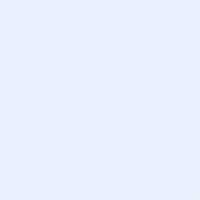 _________________________                     		P.I.  (Signature)						DateP.I. (Printed Name, Credentials)_________________________                 		              Department Chair  (Signature)				DateDepartment Chair (Printed Name, Credentials)IBC Number (Assigned by RI Office):Date of Approval:  Biosafety Level:  IBC Chair Signature: Funding SourceGrant #TitlePINameTitleRoleEmailNameTraining Completed (List)Date of Training CompletionCampusBuildingRoom #sNameTraining Completed (List)Date of Training CompletionNameTraining Completed (List)Date of Training CompletionName (Gene, siRNA, etc.)Source (Species, strain, cell line, synthetic, etc.)Function of the genetic elementName(Include the genus species if derived from plasmid/virus)Type(plasmid, phage, virus, etc.)Source(vendor/supplier)Generation(1st, 2nd, etc.)Risk Attenuation PhenotypeCATEGORYOVERSIGHT BYINCLUDES/SUBCATEGORIES    III-ANIH Director, RAC & IBCStudies that involve the deliberate transfer of a drug resistance to microorganisms (not known to acquire that trait naturally) that can compromise the use of the drug to control the microorganism and its disease in humans, veterinary medicine or agriculture.      III-BNIH/OSP & IBCThis category is limited to cloning of genes that encode for toxin molecules with LD50 less than 100 nanograms/kg body weight (e.g., botulinum, tetanus, diphtheria toxins).   III-CRAC, IRB & IBCTransfer of recombinant or synthetic DNA/RNA (r/sNA), or DNA or RNA derived from recombinant DNA, into one or more human subjects.    III-DIBC Approval before initiation   D-1:  Experiments using Risk Group 2, Risk Group 3, Risk Group 4 or restricted agents as host-vector systems   D-2:  Experiments in which nucleic acids from Risk Group 2, Risk Group 3, Risk Group 4 or restricted agents is cloned into non-pathogenic prokaryotic or lower eukaryotic host-vector systems.  For cloning toxin molecules with LD50 of less than 100 nanograms/kg body weight, check section III-B above.     D-3:  Experiments involving the use of infectious DNA or RNA viruses or defective DNA or RNA viruses in the presence of a helper virus in tissue culture systems.  Experiment is likely to enhance pathogenicity?      Yes     NoExperiment extends the host range?   Yes      No  D-4:  Experiments involving whole animals in which the animal’s genome has been altered by stable introduction of r/sNA, or r/sNA derived there from, into the germ-line (transgenic animals) and experiments involving viable r/sNA-modified microorganisms tested on whole animals.  For the latter, other than viruses which are only vertically transmitted, the experiments may not be conducted at BL1-N containment.  A minimum of BL2 or BL2-N is required (see E-3 for BSL-1 transgenic rodent experiments).Fraction of viral genome being utilized may lead to productive infection?    Yes      NoRecombinant r/sNA:  source is greater than 2/3 eukaryotic viral genome?    Yes      No   D-5:  Experiments involving the generation of transgenic plants or use of recombinant microorganisms or recombinant insects in plants.  (For cloning of toxin molecules with LD50 of less than 100 ng/kg body weight, see section III-B above).   D-6:  Experiments involving cultures of 10L increments or greater.   III-EIBC approval simultaneous with initiation   E-1:  Experiments involving less than 2/3 of a eukaryotic virus genome.  All viruses from a single family being considered identical.Do cells contain helper viruses for family of viruses being used?     Yes     No   E-2:  Experiments involving the generation of transgenic plants or use of recombinant microorganisms or recombinant insects in plants.  For those not described in III-A, III-B, III-C, III-D or III-F.   E-3:  Experiments involving the generation of transgenic rodents for BSL-1 only (see III-D4 for experiments requiring BSL-2, 3 or 4).   III-FFAU Policy requires Biosfaety Approval Form SubmittalExempt by NIH Guidelines (Please attach information from NIH Guidelines that verifies the exempt status).   N/AFAU Policy requires Biosafety Approval Form SubmittalDoes not apply to NIH Guidelines, but involves work with biohazardous materials.  Microorganism Name(genus, species, strain name)SourceRisk GroupMaximum Quantities ProducedHuman PathogenAnimal PathogenPlant PathogenProduce ToxinIn Vivo UseReceive rNA materialName of ToxinSourceLD50Maximum Quantities Stored in the LabSpeciesMaterial (cells, blood, tissue, etc.)SourceTechnical NameIn vivo useReceive rNA constructReceive microorganismPathogen Screening Performed?SpeciesDirect Contact with Animals?  (yes or no)Animal Samples Being ObtainedCollection MethodNameTraining Completed (List)Date of Training CompletionMaterialBuildingRoomFreezerRefrigeratorIncubatorOther  No   Yes  No   Yes  No   Yes  No   Yes  No   Yes  No   Yes  No   Yes  No   Yes  No   Yes  No   Yes  No   Yes  No   YesType of EquipmentManufacturer/ModelLocation (Building/Room)Last Certification Date